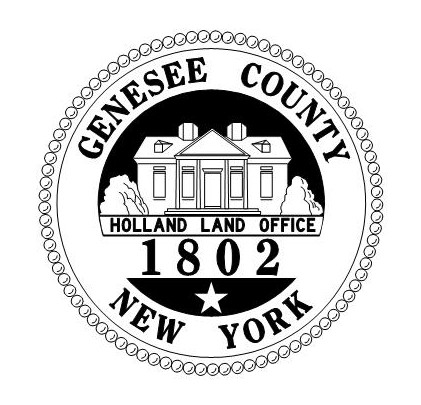 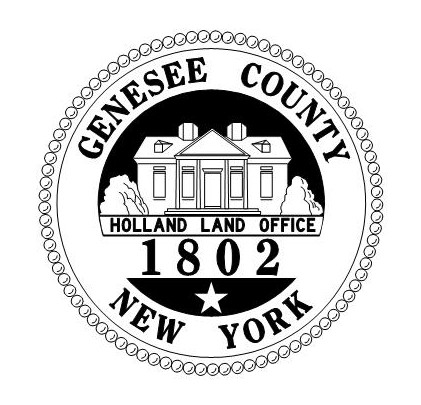 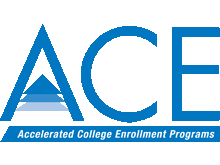 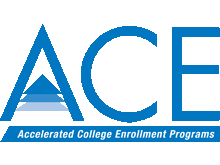 Genesee Youth Lead Application for AdmissionName ________________________________________________________________________	Last					First				MiddleHome Address _________________________________________________________________City ___________________________________ State _______________  Zip _______________Home Phone (       )________________________________  Cell (      )______________________E-mail ______________________________________________Genesee Youth Lead is a leadership development program for youth in Genesee County.  This four month long program focuses on developing the leadership skills within an individual through each specific session and the hands on experience you will have.  Each session will have a different focus on our community and leadership.We are seeking Genesee County High school Freshman through Senior students.  The ideal candidate will have carefully considered and have the time to commit to the program in which classes will be held bi-monthly with assignments and service opportunities in-between sessions.   We are seeking youth representing a cross section of our community to ensure all participants get the most out of the program.The selection process will be done by the staff for the program based on applications submitted.  The class size is limited.  Youth that complete the program are encouraged to use the skills and information gained through their experience to support the communities in which they live.INSTRUCTIONSApplications must be completed in full and signed by applicant and parent.  With the application please attach a letter providing a personal statement explaining your leadership philosophy, academic achievement, extra-curricular and community involvement, and career aspirations.  Incomplete applications will be returned.  All applications are held in confidence.  Once accepted and processed, payment to the Genesee County Youth Bureau will need to be made to hold your spot in the program.Deadline for applications is 5:00 pm on July 18, 2014.  Send completed application to:Genesee Youth Lead			c/o Genesee County Youth Bureau		2 Bank St.				  Batavia, NY 14020								Student Signature: ________________________________________				   Parent Signature: ________________________________________					        	           Date: _________________________________           	